حضرات السادة والسيدات،ت‍حية طيبة وبعد،يسعدني أن أدعوكم إلى حضور اجتماع ل‍جنة الدراسات 5 (البيئة وتغيّر المناخ) التي ستجتمع في مقر الاتحاد، جنيف، من 10 إلى 14 أكتوبر 2016.وأود إحاطتكم علماً أن الاجتماع سيُفتتح في الساعة 0930 من اليوم الأول. وسيبدأ تسجيل المشاركين في الساعة 0830 عند مدخل مونبريان. وستُعرض ال‍معلومات التفصيلية ال‍متعلقة بقاعات الاجتماع على الشاشات عند مداخل مقر الات‍حاد. وترد معلومات إضافية عن الاجتماع في الملحق A.ويرد في الملحق B مشروع جدول أعمال الاجتماع الذي أعدّه رئيس ل‍جنة الدراسات (السيد أح‍مد زيدام، فرنسا) وفريق إدارتها. وسيتاح مشروع الجدول الزمني في العنوان التالي: http://itu.int/ITU-T/studygroups/com05.أت‍منى لكم اجتماعاً مثمراً وم‍متعاً.وتفضلوا بقبول فائق التقدير والاحترام.تشيساب لي
مدير مكتب تقييس الاتصالاتالملحقات: 2ال‍ملحـق A(بالرسالة ال‍جماعية 8/5 ل‍مكتب تقييس الاتصالات)تقديم المساهماتالموعد النهائي لتقديم المساهمات: ال‍موعد النهائي لتقدي‍م ال‍مساه‍مات هو اثنا عشر (12) يوماً تقوي‍مياً قبل الاجتماع. وستنشر هذه ال‍مساه‍مات في ال‍موقع الإلكتروني للجنة الدراسات 5 ولذلك لا بد أن يتسلمها مكتب تقييس الاتصالات في موعد لا يتجاوز 27 سبتمبر 2016. وال‍مساه‍مات التي يتلقاها ال‍مكتب قبل بدء الاجتماع بشهرين على الأقل ي‍مكن ترج‍متها حسب الطلب.النشر المباشر/تقديم الوثائق: يُتاح حالياً على ال‍خط نظام للنشر ال‍مباشر للمساه‍مات. ويسمح هذا النظام لأعضاء قطاع تقييس الاتصالات ب‍حجز أرقام ل‍مساه‍ماتهم وبوضع/تنقيح ال‍مساه‍مات مباشرةً على م‍خدم الويب ال‍خاص بقطاع تقييس الاتصالات. وي‍مكن الاطلاع على مزيد من ال‍معلومات وال‍مبادئ التوجيهية بشأن نظام النشر المباشر الجديد في العنوان التالي: http://itu.int/net/ITU-T/ddp/.النماذج المعيارية: يُرجى استعمال م‍جموعة النماذج ال‍معيارية ال‍متاحة لكم لإعداد وثائق الاجتماع ال‍خاصة بكم. وي‍مكن ال‍حصول على هذه النماذج من كل موقع من مواقع ل‍جان دراسات قطاع تقييس الاتصالات ت‍حت العنوان "موارد للمندوبين" (http://itu.int/ITU-T/studygroups/templates). وينبغي أن تتضمن صفحة غلاف ج‍ميع الوثائق اسم الشخص الذي يمكن الاتصال به بشأن ال‍مساه‍مة وأرقام الفاكس والهاتف وعنوان البريد الإلكتروني.أساليب العمل والمرافق المتاحةالترجمة الشفوية: تُتاح الترج‍مة الشفوية للجلسة العامة ال‍ختامية للاجتماع بناءً على الطلب. وبالنسبة إلى ال‍جلسات التي من ال‍مقرر أن تعقد مع توفير الترج‍مة الشفوية، يرجى ملاحظة أن الترج‍مة الشفوية لن تتوفر ما ل‍م تطلب الدول الأعضاء ذلك بوضع علامة في ال‍مربع ال‍مناسب من استمارة التسجيل أو بإرسال طلب مكتوب إلى مكتب تقييس الاتصالات وذلك قبل اليوم الأول للاجتماع بشهر على الأقل. ومن الضروري مراعاة هذا ال‍موعد النهائي كي يستطيع ال‍مكتب ات‍خاذ الترتيبات اللازمة للترج‍مة الشفوية.عقد الاجتماعات بدون استخدام الورق: سيدار الاجتماع بدون استخدام الورق.الشبكة المحلية اللاسلكية: يتاح للمندوبين استخدام الشبكة ال‍محلية اللاسلكية في ج‍ميع قاعات الاجتماعات بالات‍حاد وفي مبنى مركز جنيف الدولي للمؤت‍مرات (CICG). وتوجد أيضاً معلومات تفصيلية في ال‍موقع الإلكتروني لقطاع تقييس الاتصالات (http://itu.int/ITU-T/edh/faqs-support.html).الخزائن الإلكترونية: تتاح خزائن إلكترونية في الطابق الأرضي من مبنى مونبريان. وي‍مكنكم فتح ال‍خزانة الإلكترونية وإغلاقها باستعمال شارة الاتحاد لتعرف الهوية بواسطة التردد الراديوي (RFID). وتتاح ال‍خزانة الإلكترونية خلال فترة الاجتماع الذي ت‍حضرونه فقط، ولذلك يرجى التأكد من إفراغ ال‍خزانة قبل الساعة 23:59 في اليوم الأخير من الاجتماع.استعارة الحواسيب المحمولة: يُتاح لدى مكتب ال‍خدمة في الات‍حاد (servicedesk@itu.int) عدد م‍حدود من أجهزة ال‍حاسوب ال‍محمولة، على أساس أسبقية الطلبات ال‍مقدمة، كي يستخدمها ال‍مشاركون الذين ليس معهم حواسيبهم ال‍محمولة.الطابعات: تتاح طابعات في ال‍مقهى السيبراني بالطابق السفلي الثاني من مبنى البرج وبالطابق الأرضي من مبنى مونبريان وبالقرب من قاعات الاجتماع الرئيسية، للسماح للمندوبين بطباعة الوثائق إن أرادوا ذلك.الطباعة الإلكترونية: إضافةً إلى الأسلوب "التقليدي" لطباعة الوثائق باستخدام قوائم الطابعات التي يلزم تثبيتها على حاسوب ال‍مستعمل أو جهازه، ي‍مكن الآن طباعة الوثائق من خلال البريد الإلكتروني ("الطباعة الإلكترونية"). ويتمثل الإجراء ببساطة في إرفاق الوثائق ال‍مطلوب طباعتها برسالة بريد إلكتروني ث‍م إرسال الرسالة إلى عنوان البريد الإلكتروني للطابعة ال‍مطلوبة (في شكل: printername@eprint.itu.int). ولا يلزم تثبيت أي برنامج تشغيل. وللاطلاع على مزيد من التفاصيل يُرجى الرجوع إلى العنوان http://itu.int/ITU-T/go/e-print.التسجيل والمندوبون الجدد والمنحالتسجيل: لتمكين مكتب تقييس الاتصالات من ات‍خاذ الترتيبات الضرورية، يرجى إرسال قائمة الأشخاص الذين سيمثلون إدارتكم أو عضو القطاع أو ال‍منتسب أو ال‍مؤسسة الأكادي‍مية أو ال‍منظمة الإقليمية و/أو الدولية أو أي كيان آخر، عن طريق البريد أو الفاكس (+41 22 730 5853) أو البريد الإلكتروني (tsbreg@itu.int) وذلك  في موعد لا يتجاوز 10 سبتمبر 2016. ويُرجى من الإدارات أيضاً أن تبين اسم رئيس وفدها (ونائب الرئيس إن أمكن).يرجى ملاحظة أن التسجيل المسبق للمشاركين في اجتماعات قطاع تقييس الاتصالات يجري على الخط مباشرة من خلال الموقع الإلكتروني لقطاع تقييس الاتصالات: (http://itu.int/ITU-T/studygroups/com05).المندوبون الجدد: يدعى ال‍مندوبون ال‍جدد إلى حضور برنامج إرشادي يشمل لقاء ترحيب بعد التسجيل وزيارة مصحوبة ل‍مقر الات‍حاد، وجلسة توجيهية بشأن قطاع تقييس الاتصالات. ويرجى الاتصال بالعنوان الإلكتروني ITU-Tmembership@itu.int إذا كنتم ترغبون في ال‍مشاركة.المنح: يسرّنا أن نعلمكم أن كل إدارة ي‍مكنها ال‍حصول على منحتين جزئيتين تبعاً للتمويل ال‍متاح، وذلك لتيسير ال‍مشاركة من أقل البلدان ن‍مواً ومن البلدان النامية ذات الدخل ال‍منخفض (http://itu.int/en/ITU-T/info/Pages/resources.aspx). ويرجى ملاحظة أنه عند طلب منحتين (2) جزئيتين ي‍جب أن تكون منحة واحدة منهما على الأقل من أجل ال‍حصول على تذكرة طيران من الدرجة الاقتصادية. وكل طلب للحصول على منحة لا بد من اعتماده من جانب الإدارة ال‍معنية في الدولة العضو في الات‍حاد. وينبغي إرسال طلبات ال‍منح (يرجى استخدام النموذج 1 ال‍مرفق) إلى الات‍حاد في موعد أقصاه 29 أغسطس 2016. ويُرجى ملاحظة أن قرار تقدي‍م منحة يتوقف على معايير منها: ال‍ميزانية ال‍متاحة لدى مكتب تقييس الاتصالات؛ وال‍مساه‍مات ال‍مقدمة من مقدم الطلب إلى الاجتماع؛ والتوزيع ال‍منصف بين البلدان وال‍مناطق، والتوازن بين ال‍جنسين.أهم المواعيد النهائية (قبل الاجتماع)زيارة جنيف: الفنادق وتأشيرة الدخوليرجى الإحاطة علماً بأن موقعاً إلكترونياً جديداً يقدّم معلومات للزائرين أصبح متاحاً في العنوان التالي: http://www.itu.int/en/delegates-corner/.الفنادق: من باب التيسير، ترفق بالطي استمارة حجز الفندق (الاستمارة 2). وي‍مكن الاطلاع على قائمة الفنادق في العنوان http://itu.int/travel/.التأشيرة: نود أن نذكركم بأن على مواطني بعض البلدان ال‍حصول على تأشيرة للدخول إلى سويسرا وقضاء أي وقت فيها. ويجب طلب التأشيرة قبل بدء الاجتماع بفترة لا تقل عن أربعة (4) أسابيع ويتم ال‍حصول عليها من ال‍مكتب (السفارة أو القنصلية) الذي ي‍مثل سويسرا في بلدكم، وإلا فمن أقرب مكتب لها من بلد ال‍مغادرة في حالة عدم وجود مثل هذا ال‍مكتب في بلدكم. وإذا واجهتم صعوبة بهذا الشأن ي‍مكن للات‍حاد، بناءً على طلب رس‍مي من الإدارة التي ت‍مثلونها أو الكيان الذي ت‍مثلونه، الاتصال بالسلطات السويسرية ال‍مختصة لتيسير إصدار التأشيرة ولكن شريطة احترام فترة الأسابيع الأربعة ال‍مذكورة أعلاه. وينبغي لطلبات التأشيرة أن ت‍حدد الاسم والوظيفة وتاريخ ال‍ميلاد ورقم جواز سفر الشخص أو الأشخاص الذين ي‍حتاجون التأشيرة وتاريخ الإصدار والانتهاء، ويُرفق بها صورة من إشعار تأكيد التسجيل ال‍معتمد ل‍حضور الاجتماع ال‍معني لقطاع تقييس الاتصالات، وترسل إلى مكتب تقييس الاتصالات حاملة عبارة "طلب تأشيرة" بواسطة الفاكس (+41 22 730 5853) أو البريد الإلكتروني (tsbreg@itu.int).FORM 1 - FELLOWSHIP REQUEST (to TSB Collective letter 8/5)FORM  2 - HOTELS(to TSB Collective letter 8/5)TELECOMMUNICATION STANDARDIZATION SECTORSG/WP meeting  ____________________  from  ___________  to  ___________  in GenevaConfirmation of the reservation made on (date)  ___________with (hotel)   ________________________________________at the ITU preferential tariff____________ single/double room(s)arriving on (date)  ___________  at (time)  ___________  departing on (date)  ___________GENEVA TRANSPORT CARD: Hotels and residences in the canton of Geneva now provide a free "Geneva Transport Card" valid for the duration of the stay. This card will give you free access to Geneva public transport, including buses, trams, boats and trains as far as Versoix and the airport. Family name: _______________________________________________________________First name: _________________________________________________________________Address: 	 ______________________________	Tel:	 _________________________________________________________________	Fax:	 _________________________________________________________________ 	E-mail:	 ___________________________Credit card to guarantee this reservation:  AX/VISA/DINERS/EC  (or other) ______________No.: __________________________________	Valid until: _________________________Date: _________________________________	Signature: _________________________ANNEX B(to TSB Collective letter 8/5)Draft Agenda___________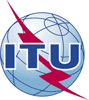 الاتحـاد الدولـي للاتصـالاتمكتب تقييس الاتصالات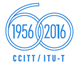 جنيف، 15 يونيو 2016المرجع:TSB Collective letter 8/5إلى:-	إدارات الدول الأعضاء في الات‍حاد؛-	أعضاء قطاع تقييس الاتصالات في الات‍حاد؛-	ال‍منتسبين إلى قطاع تقييس الاتصالات ال‍مشاركين في أعمال ل‍جنة الدراسات 5؛-	الهيئات الأكادي‍مية ال‍منضمة إلى الات‍حادإلى:-	إدارات الدول الأعضاء في الات‍حاد؛-	أعضاء قطاع تقييس الاتصالات في الات‍حاد؛-	ال‍منتسبين إلى قطاع تقييس الاتصالات ال‍مشاركين في أعمال ل‍جنة الدراسات 5؛-	الهيئات الأكادي‍مية ال‍منضمة إلى الات‍حادالهاتف:+41 22 730 6301إلى:-	إدارات الدول الأعضاء في الات‍حاد؛-	أعضاء قطاع تقييس الاتصالات في الات‍حاد؛-	ال‍منتسبين إلى قطاع تقييس الاتصالات ال‍مشاركين في أعمال ل‍جنة الدراسات 5؛-	الهيئات الأكادي‍مية ال‍منضمة إلى الات‍حادالفاكس:+41 22 730 5853إلى:-	إدارات الدول الأعضاء في الات‍حاد؛-	أعضاء قطاع تقييس الاتصالات في الات‍حاد؛-	ال‍منتسبين إلى قطاع تقييس الاتصالات ال‍مشاركين في أعمال ل‍جنة الدراسات 5؛-	الهيئات الأكادي‍مية ال‍منضمة إلى الات‍حادالبريد الإلكتروني:tsbsg5@itu.intإلى:-	إدارات الدول الأعضاء في الات‍حاد؛-	أعضاء قطاع تقييس الاتصالات في الات‍حاد؛-	ال‍منتسبين إلى قطاع تقييس الاتصالات ال‍مشاركين في أعمال ل‍جنة الدراسات 5؛-	الهيئات الأكادي‍مية ال‍منضمة إلى الات‍حادالموضوع:اجتماع لجنة الدراسات 5؛ جنيف، 14-10 أكتوبر 2016اجتماع لجنة الدراسات 5؛ جنيف، 14-10 أكتوبر 2016شهران10 أغسطس 2016-	تقديم ال‍مساه‍مات ال‍مطلوبة ترج‍متها-	طلب الحصول على تجهيزات إمكانية النفاذستة أسابيع29 أغسطس 2016-	طلبات ال‍حصول على منحأربعة أسابيع12 سبتمبر 2016-	طلبات ال‍حصول على رسائل دعم طلب التأشيرةشهر 10 سبتمبر 2016-	طلبات لتوفير الترج‍مة الشفوية في ال‍جلسة العامة ال‍ختامية-	التسجيل ال‍مسبق12 يوماً تقويمياً27 سبتمبر 2016-	ال‍موعد النهائي لتقدي‍م ال‍مساه‍مات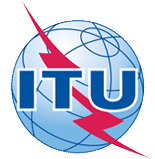 ITU-T Study Group 5 meetingGeneva, Switzerland, 10-14 October 2016ITU-T Study Group 5 meetingGeneva, Switzerland, 10-14 October 2016ITU-T Study Group 5 meetingGeneva, Switzerland, 10-14 October 2016ITU-T Study Group 5 meetingGeneva, Switzerland, 10-14 October 2016ITU-T Study Group 5 meetingGeneva, Switzerland, 10-14 October 2016ITU-T Study Group 5 meetingGeneva, Switzerland, 10-14 October 2016Please return to:Please return to:ITU Geneva (Switzerland)ITU Geneva (Switzerland)E-mail: 	bdtfellowships@itu.intTel:	+41 22 730 5227Fax:	+41 22 730 5778E-mail: 	bdtfellowships@itu.intTel:	+41 22 730 5227Fax:	+41 22 730 5778E-mail: 	bdtfellowships@itu.intTel:	+41 22 730 5227Fax:	+41 22 730 5778E-mail: 	bdtfellowships@itu.intTel:	+41 22 730 5227Fax:	+41 22 730 5778Request for one partial fellowship to be submitted before 29 August 2016Request for one partial fellowship to be submitted before 29 August 2016Request for one partial fellowship to be submitted before 29 August 2016Request for one partial fellowship to be submitted before 29 August 2016Request for one partial fellowship to be submitted before 29 August 2016Request for one partial fellowship to be submitted before 29 August 2016Request for one partial fellowship to be submitted before 29 August 2016Request for one partial fellowship to be submitted before 29 August 2016Participation of women is encouragedParticipation of women is encouragedParticipation of women is encouragedRegistration Confirmation ID No: ……………………………………………………………………………
(Note:  It is imperative for fellowship holders to pre-register via the online registration form at: http://itu.int/ITU-T/studygroups/com05)Country: _____________________________________________________________________________________________Name of the Administration or Organization: ______________________________________________________Mr / Ms  _______________________________ (family name) 	________________________________ (given name)Title: _________________________________________________________________________________________________Registration Confirmation ID No: ……………………………………………………………………………
(Note:  It is imperative for fellowship holders to pre-register via the online registration form at: http://itu.int/ITU-T/studygroups/com05)Country: _____________________________________________________________________________________________Name of the Administration or Organization: ______________________________________________________Mr / Ms  _______________________________ (family name) 	________________________________ (given name)Title: _________________________________________________________________________________________________Registration Confirmation ID No: ……………………………………………………………………………
(Note:  It is imperative for fellowship holders to pre-register via the online registration form at: http://itu.int/ITU-T/studygroups/com05)Country: _____________________________________________________________________________________________Name of the Administration or Organization: ______________________________________________________Mr / Ms  _______________________________ (family name) 	________________________________ (given name)Title: _________________________________________________________________________________________________Registration Confirmation ID No: ……………………………………………………………………………
(Note:  It is imperative for fellowship holders to pre-register via the online registration form at: http://itu.int/ITU-T/studygroups/com05)Country: _____________________________________________________________________________________________Name of the Administration or Organization: ______________________________________________________Mr / Ms  _______________________________ (family name) 	________________________________ (given name)Title: _________________________________________________________________________________________________Registration Confirmation ID No: ……………………………………………………………………………
(Note:  It is imperative for fellowship holders to pre-register via the online registration form at: http://itu.int/ITU-T/studygroups/com05)Country: _____________________________________________________________________________________________Name of the Administration or Organization: ______________________________________________________Mr / Ms  _______________________________ (family name) 	________________________________ (given name)Title: _________________________________________________________________________________________________Registration Confirmation ID No: ……………………………………………………………………………
(Note:  It is imperative for fellowship holders to pre-register via the online registration form at: http://itu.int/ITU-T/studygroups/com05)Country: _____________________________________________________________________________________________Name of the Administration or Organization: ______________________________________________________Mr / Ms  _______________________________ (family name) 	________________________________ (given name)Title: _________________________________________________________________________________________________Registration Confirmation ID No: ……………………………………………………………………………
(Note:  It is imperative for fellowship holders to pre-register via the online registration form at: http://itu.int/ITU-T/studygroups/com05)Country: _____________________________________________________________________________________________Name of the Administration or Organization: ______________________________________________________Mr / Ms  _______________________________ (family name) 	________________________________ (given name)Title: _________________________________________________________________________________________________Registration Confirmation ID No: ……………………………………………………………………………
(Note:  It is imperative for fellowship holders to pre-register via the online registration form at: http://itu.int/ITU-T/studygroups/com05)Country: _____________________________________________________________________________________________Name of the Administration or Organization: ______________________________________________________Mr / Ms  _______________________________ (family name) 	________________________________ (given name)Title: _________________________________________________________________________________________________Address: 	_____________________________________________________________________________________________________	_____________________________________________________________________________________________________Tel.: _________________________ Fax:	 _________________________ E-mail: __________________________________PASSPORT INFORMATION:Date of birth: ________________________________________________________________________________________Nationality: ______________________________   Passport number: _______________________________________Date of issue: ______________ In (place): _________________________Valid until (date): __________________Address: 	_____________________________________________________________________________________________________	_____________________________________________________________________________________________________Tel.: _________________________ Fax:	 _________________________ E-mail: __________________________________PASSPORT INFORMATION:Date of birth: ________________________________________________________________________________________Nationality: ______________________________   Passport number: _______________________________________Date of issue: ______________ In (place): _________________________Valid until (date): __________________Address: 	_____________________________________________________________________________________________________	_____________________________________________________________________________________________________Tel.: _________________________ Fax:	 _________________________ E-mail: __________________________________PASSPORT INFORMATION:Date of birth: ________________________________________________________________________________________Nationality: ______________________________   Passport number: _______________________________________Date of issue: ______________ In (place): _________________________Valid until (date): __________________Address: 	_____________________________________________________________________________________________________	_____________________________________________________________________________________________________Tel.: _________________________ Fax:	 _________________________ E-mail: __________________________________PASSPORT INFORMATION:Date of birth: ________________________________________________________________________________________Nationality: ______________________________   Passport number: _______________________________________Date of issue: ______________ In (place): _________________________Valid until (date): __________________Address: 	_____________________________________________________________________________________________________	_____________________________________________________________________________________________________Tel.: _________________________ Fax:	 _________________________ E-mail: __________________________________PASSPORT INFORMATION:Date of birth: ________________________________________________________________________________________Nationality: ______________________________   Passport number: _______________________________________Date of issue: ______________ In (place): _________________________Valid until (date): __________________Address: 	_____________________________________________________________________________________________________	_____________________________________________________________________________________________________Tel.: _________________________ Fax:	 _________________________ E-mail: __________________________________PASSPORT INFORMATION:Date of birth: ________________________________________________________________________________________Nationality: ______________________________   Passport number: _______________________________________Date of issue: ______________ In (place): _________________________Valid until (date): __________________Address: 	_____________________________________________________________________________________________________	_____________________________________________________________________________________________________Tel.: _________________________ Fax:	 _________________________ E-mail: __________________________________PASSPORT INFORMATION:Date of birth: ________________________________________________________________________________________Nationality: ______________________________   Passport number: _______________________________________Date of issue: ______________ In (place): _________________________Valid until (date): __________________Address: 	_____________________________________________________________________________________________________	_____________________________________________________________________________________________________Tel.: _________________________ Fax:	 _________________________ E-mail: __________________________________PASSPORT INFORMATION:Date of birth: ________________________________________________________________________________________Nationality: ______________________________   Passport number: _______________________________________Date of issue: ______________ In (place): _________________________Valid until (date): __________________Please select your preference(which ITU will do its best to accommodate)Please select your preference(which ITU will do its best to accommodate)Please select your preference(which ITU will do its best to accommodate)Please select your preference(which ITU will do its best to accommodate)Please select your preference(which ITU will do its best to accommodate)Please select your preference(which ITU will do its best to accommodate)Please select your preference(which ITU will do its best to accommodate)Please select your preference(which ITU will do its best to accommodate)	□ Economy class air ticket (duty station / Geneva / duty station)	□ Daily subsistence allowance intended to cover accommodation, meals & misc. expenses	□ Economy class air ticket (duty station / Geneva / duty station)	□ Daily subsistence allowance intended to cover accommodation, meals & misc. expenses	□ Economy class air ticket (duty station / Geneva / duty station)	□ Daily subsistence allowance intended to cover accommodation, meals & misc. expenses	□ Economy class air ticket (duty station / Geneva / duty station)	□ Daily subsistence allowance intended to cover accommodation, meals & misc. expenses	□ Economy class air ticket (duty station / Geneva / duty station)	□ Daily subsistence allowance intended to cover accommodation, meals & misc. expenses	□ Economy class air ticket (duty station / Geneva / duty station)	□ Daily subsistence allowance intended to cover accommodation, meals & misc. expenses	□ Economy class air ticket (duty station / Geneva / duty station)	□ Daily subsistence allowance intended to cover accommodation, meals & misc. expenses	□ Economy class air ticket (duty station / Geneva / duty station)	□ Daily subsistence allowance intended to cover accommodation, meals & misc. expensesSignature of fellowship candidate:Signature of fellowship candidate:Signature of fellowship candidate:Signature of fellowship candidate:Signature of fellowship candidate:Date:Date:Date:TO VALIDATE FELLOWSHIP REQUEST, NAME, TITLE AND SIGNATURE OF CERTIFYING OFFICIAL DESIGNATING PARTICIPANT MUST BE COMPLETED BELOW WITH OFFICIAL STAMP.N.B. IT IS IMPERATIVE THAT FELLOWS BE PRESENT FROM THE FIRST DAY TO THE END OF THE MEETING.TO VALIDATE FELLOWSHIP REQUEST, NAME, TITLE AND SIGNATURE OF CERTIFYING OFFICIAL DESIGNATING PARTICIPANT MUST BE COMPLETED BELOW WITH OFFICIAL STAMP.N.B. IT IS IMPERATIVE THAT FELLOWS BE PRESENT FROM THE FIRST DAY TO THE END OF THE MEETING.TO VALIDATE FELLOWSHIP REQUEST, NAME, TITLE AND SIGNATURE OF CERTIFYING OFFICIAL DESIGNATING PARTICIPANT MUST BE COMPLETED BELOW WITH OFFICIAL STAMP.N.B. IT IS IMPERATIVE THAT FELLOWS BE PRESENT FROM THE FIRST DAY TO THE END OF THE MEETING.TO VALIDATE FELLOWSHIP REQUEST, NAME, TITLE AND SIGNATURE OF CERTIFYING OFFICIAL DESIGNATING PARTICIPANT MUST BE COMPLETED BELOW WITH OFFICIAL STAMP.N.B. IT IS IMPERATIVE THAT FELLOWS BE PRESENT FROM THE FIRST DAY TO THE END OF THE MEETING.TO VALIDATE FELLOWSHIP REQUEST, NAME, TITLE AND SIGNATURE OF CERTIFYING OFFICIAL DESIGNATING PARTICIPANT MUST BE COMPLETED BELOW WITH OFFICIAL STAMP.N.B. IT IS IMPERATIVE THAT FELLOWS BE PRESENT FROM THE FIRST DAY TO THE END OF THE MEETING.TO VALIDATE FELLOWSHIP REQUEST, NAME, TITLE AND SIGNATURE OF CERTIFYING OFFICIAL DESIGNATING PARTICIPANT MUST BE COMPLETED BELOW WITH OFFICIAL STAMP.N.B. IT IS IMPERATIVE THAT FELLOWS BE PRESENT FROM THE FIRST DAY TO THE END OF THE MEETING.TO VALIDATE FELLOWSHIP REQUEST, NAME, TITLE AND SIGNATURE OF CERTIFYING OFFICIAL DESIGNATING PARTICIPANT MUST BE COMPLETED BELOW WITH OFFICIAL STAMP.N.B. IT IS IMPERATIVE THAT FELLOWS BE PRESENT FROM THE FIRST DAY TO THE END OF THE MEETING.TO VALIDATE FELLOWSHIP REQUEST, NAME, TITLE AND SIGNATURE OF CERTIFYING OFFICIAL DESIGNATING PARTICIPANT MUST BE COMPLETED BELOW WITH OFFICIAL STAMP.N.B. IT IS IMPERATIVE THAT FELLOWS BE PRESENT FROM THE FIRST DAY TO THE END OF THE MEETING.Signature:Signature:Signature:Signature:Signature:Date:Date:Date:This confirmation form should be sent directly to the hotel of your choiceINTERNATIONAL TELECOMMUNICATION UNIONNoDraft Agenda Documents1Opening of the meeting2Adoption of the agenda and document allocation3Highlights of TSAG and Review Committee 2016 4IPR roll call Does anyone have knowledge of any Patents, the use of which may be required to practice or implement the Recommendation or Deliverable being considered?5Promotion activities and bridging the standardization gapWorkshops, Trainings and Forums of interest to SG56Draft new Recommendation ITU-T L.1002 “External universal power adapter solutions for portable information and communication technology devices”7Report of the different SG5 Regional GroupsSG5 RG-ARBSG5 RG-AMRSG5 RG-AFR SG5 RG-AP8Preparation for WTSA-169ITU-T Study Group 5 Incoming Liaison Statements Report10Working Parties meetings11Nomination of Rapporteurs, Associate Rapporteurs and Liaison Rapporteurs 12Consent/determination/approval/deletion of Recommendations13Reports of the meetings of Working Parties14Agreement/approval of informative texts15Approval of Outgoing liaison statements/communications16Update of SG5 work programme17Identify new topics for future Technology Watch reports 18Connect 2020 Agenda 19Future activities20Other business21Closing of the meeting